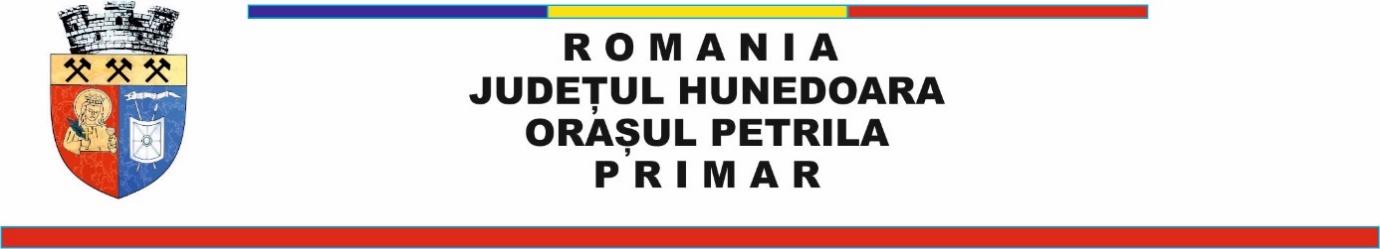 DISPOZIȚIA nr. 186 din  23 aprilie  2021Privind convocarea  Consiliului Local al Orașului Petrila, în ședință ordinară pentru data  de 29.04.2021, ora 14,00 Primarul orașului Petrila;Având în vedere referatul nr.15212 /23.01.2021, prin care Secretarul general al U.A.T. oraș Petrila, dna Adriana Elena Dăian, propune convocarea Consiliului Local al Orașului Petrila,  în ședință ordinară pentru data de 29.04.2021, ora 14.00;În temeiul prevederilor art.133 alin.(1), art.134 alin.(1) lit. a), alin.(3) lit. a), alin.(5), art.135, art.196 alin.(1) lit. b), art.197 alin.(4), art.243 alin (1) lit. a) din OUG nr.57/2019  privind Codul administrativ, cu modificările și completările ulterioare, DISPUNEArt.1 - Convoacă  Consiliul  Local al Orașului Petrila în ședință ordinară  pentru data de 29.04.2021, ora 14,00, care se va desfășura în sala de ședință a Casei de Cultura Ladislau Schmidt, având proiectul ordinii de zi  prevăzut în anexa parte integrantă la prezenta dispoziție.Art.2 - (1) Materialele înscrise pe proiectul ordinii de zi sunt puse la dispoziția consilierilor locali prin poșta electronică la adresele de e-mail ale  acestora.             (2) Consilierii locali pot formula și depune amendamente asupra proiectelor de hotărâre.             (3) Proiectele de hotărâre se avizează de către comisiile de specialitate din cadrul Consiliului Local al orașului Petrila în baza competențelor acestora conform anexei menționate la art.1.Art.3 - Prezenta dispoziție poate fi atacată conform termenelor prevăzute de Legea  nr.554/2004 a contenciosului administrativ, cu modificările și completările ulterioare.Art.4 - Prezenta dispoziție se comunică Prefectului Județului Hunedoara si se aduce la cunoștință publică prin grija secretarului general al orașului Petrila.	  Orașul  Petrila, 23.04.2021                	P R I M A R  						         Contrasemnează	                        Vasile Jurca					                    Secretar General,      Adriana Elena DăianAnexă la Dispoziția nr. 186/ 23.04.2021PROIECTUL ORDINII DE ZI a ședinței ordinare a Consiliului Local al Orașului Petrila din data de 29.04.2021 ora 14,00Depunerea Jurământului aferent funcției de consilier de către domnul Roșulescu Marian Ovidiu.Proiect de hotărâre privind modificarea  anexei la HCL nr. 168/2020 privind organizarea comisiilor de specialitate.                                                                                     Inițiator: Primar  Vasile JurcaProiect de hotărâre privind  aprobarea contributiei anuale, ca membru asociat, in valoare de 23.841 lei, pe anul 2021, către Asociaţia de Dezvoltare Intercomunitară ,,Apa Valea Jiului.                                                                                     Inițiator: Primar  Vasile JurcaProiect de hotărâre aprobarea contribuției anuale, ca membru asociat, în valoare de 28.609,20  lei , pe anul 2021, catre Asociaţia de Dezvoltare Intercomunitară ,,Sistemul integrat de  gestionare a deșeurilor, județul Hunedoara”.                                                                                                 Inițiator: Primar  Vasile JurcaProiect de hotărâre privind aprobarea Regulamentului de organizare si functionare al Serviciului Public Comunitar Local de Evidenta a Persoanelor Petrila.                                                                                                 Inițiator: Primar  Vasile Jurca  Proiect de hotărâre privind aprobarea  indexării  impozitelor şi taxelor locale, precum și actualizarea limitelor amenzilor, stabilite conform Legii nr.227/2015 privind Codul fiscal, cu modificările și completările ulterioare, pentru anul 2022                                                                                             Inițiator: Primar  Vasile JurcaProiect de hotărâre  privind aprobarea acordării unor premii familiilor care au împlinit 50 ani sau 60 ani  de căsătorie și  persoanelor care au împlinit vârsta de 100 ani.                                                                                                  Inițiator: Primar  Vasile Jurca Proiect de hotărâre privind acordarea tichetelor la transportul public local în comun pentru anumite categorii de persoane.                                                                                                               Inițiator: Primar  Vasile JurcaProiect de hotărâre privind aprobarea reluării procedurii de selecție pentru un membru in Consiliul de  Administrație al  SC  EDIL SAL PREST SA.                                                                                                              Inițiator: Primar  Vasile Jurca         Proiect de hotărâre privind completarea anexei nr. 4 ,,Regulamentul de organizare și funcționare al Serviciului de Utilități Publice Petrila”  la HCL nr. 20/2020 privind înfiinţarea Serviciului de utilitati publice Petrila, serviciu cu personalitate juridica, organizat in subordinea Consiliul Local al orasului Petrila, prin reorganizarea Directiei Tehnice, serviciu fara personalitate juridica, din structura aparatului de specialitate al primarului orasului Petrila.                                                                                               Inițiator: Primar  Vasile Jurca Proiect de hotărâre privind aprobarea modelului legitimației pentru aleșii locali.                                                                                                    Inițiator: Primar  Vasile JurcaRaport privind ducerea la îndeplinire hotărârilor Consiliului Local al Orașului Petrila pe anul 2020 .                                                                                                 Prezintă: Primar  Vasile JurcaDiverse și interpelări.       Spre avizare Comisiilor de specialitate :Comisia juridică : proiectele nr.2,5,9,10,11.Comisia de amenajarea teritoriului și urbanism: proiectele nr.10. Comisia Socială și de cultură: proiectele nr. 7,8.Comisia economică : proiectele nr. 3,4,6,7,8.	P R I M A R  							     Contrasemnează		             Vasile Jurca							     Secretar General,  Adriana Elena Dăian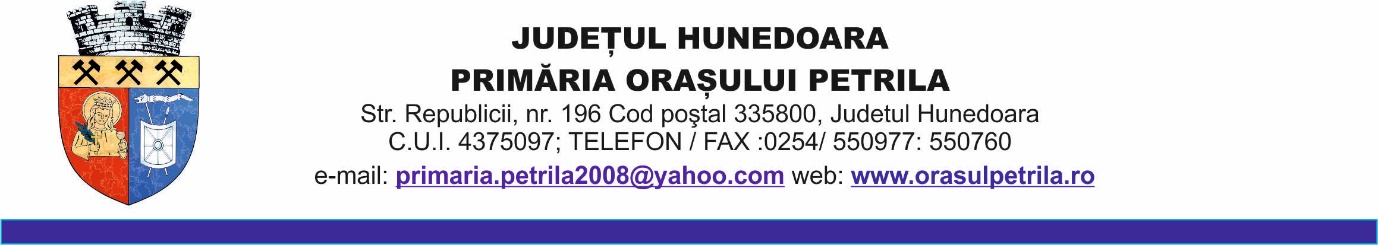 Nr.15212/23.04.2021REFERAT    Având in vedere proiectele de hotărâre înscrise a fi dezbătute în Consiliul Local al Orasului Petrila, în conformitate cu prevederilorart.133 alin.(1), art.134 alin.(1) lit. a), alin.(3) lit. a), alin.(5), art.135, art.196 alin.(1) lit. b), art.197 alin.(4), art.243 alin (1) lit. a) din OUG nr.57/2019  privind Codul administrativ, cu modificările și completările ulterioare, propun convocarea în ședința ordinară pentru data de  29.04.2021, ora 14,00 .                                                                                                                           Petrila, 23.04.2021Secretar General,Adriana Elena Dăian 